Karta pracy na podsumowanieUzupełnij luki w tekście poniżejRzut poziomyCiało posiada szybkość v0 w kierunku…………….. i przyspieszenie g skierowane …………... oznaczenia: szybkość początkowa w …………….to , szybkość ……….początkowa v0Prędkość wypadkowa to ………….. wektorów obu prędkości składowych i to ona nadaje ostateczną formę ruchu.tor ruchu będzie zbliżony do ………………….., jaki coraz silniej wędruje ku dołowi, ponieważ szybkość vy spadania ………………... w każdej sekundzie o g (ruch przyspieszony), poprzez co organizm coraz silniej ……………………..; natomiast szybkość pozioma v0 ……………………...Na wysokość wpływa wyłącznie szybkość ………………., natomiast na zasięg (odległość) wpływa wyłącznie szybkość……………………..Aby obliczyć, na maksymalna wysokość korzystamy ze wzoru:……………………………………………..Zasięg, czyli odległość przebytą w ………………., obliczymy z równania na drogę w ruchu …………………………..., bo ciało w kierunku poziomym porusza się ze …………….. prędkością v0.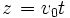 Rzut ukośnyCiało porusza się z prędkością, której wektor skierowany jest ………….. - pod kątem  do poziomu. Prędkość możemy …………….. na dwie składowe - pionową i poziomą. Tak więc szybkość ukośna v0 to suma ………….. prędkości składowych: v0x i v0y.Wartości wektorów składowych możemy obliczyć z funkcji …………………….. Jeżeli znamy kąt, jaki tworzy nasz wektor prędkości, umiemy wyznaczyć składowe vx i vy:…………………………………..   , ……………………………..Aby wyznaczyć ………………….. (maksymalną odległość), trzeba sobie uświadomić, iż ciało znajdzie się najdalej, gdy będzie na wysokości 0.  Wzór na zasięg to:……………………………………………….Czas całkowity, czyli czas ……………... i……………... łącznie wzięte: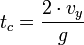 